МатематикаТема: Буквенные выражения.Подбор величины по заданному отношению (повторение). Цель: Закрепление понятий :буквенные выражения, двойные неравенстваРазвитие математической речи, совершенствование умения читать схемы  и составлять к ним формулы Этапы урока Возможные задания, действия и вопросы учителя Формы работы и действия учеников Формы работы и действия учеников Оборудование и материалы 1 КроссвордПостановка цели– Сегодня у нас урок в присутствии гостей.Начнём его с разгадывания кроссворда1.какой знак пропущен5….32.Как называется результат действия сложения3.Название числа 6 в записи  9-6=34.Рзультат действия вычитанияКакая буква спрятана? ККакое слово получилось?Рассматривают и обсуждают предметы. Показывают знаком готовность – завершение работыРассматривают и обсуждают предметы. Показывают знаком готовность – завершение работыИд кроссворд открываем методом стирания ластиком Буквенная прямаяРешение примеров с опорой на луч.Каким образом буква связана  с математикой?На уроке математики мы встречаемся с буквами при решении уравнений, буквенных выражений и в работе с формулами или схемами.Это план нашего урокаКакая цель, попробуем сформулировать?Поработаем с буквами на луче ,решим устно примеры.Какое слово получилось?На уроке многие задания будут связаны с этим словом.На магнитной доске в виде кластера вывешиваю табличкиУРАВНЕНИЕФОРМУЛАБУКВЕННОЕ ВЫРАЖЕНИЕТ.К.понятия нам знакомы , то будем повторять материал по теме «Буквенные выражения»И в н е т о жТ+2Е-3О-4Ж-1Н+2Ж-4Е+2И-3ЖивотноеЛуч на магнитах, карточки с буквами «ЖИВОТНЕ»ПРИМЕРЫ НА ДОСКЕЛуч на магнитах, карточки с буквами «ЖИВОТНЕ»ПРИМЕРЫ НА ДОСКЕРабота в паре Устная работа. По схеме составим задачу о животных(2 человека).Письменно составим по схеме возможные формулы, обсудив задание с соседом.с             d            kСхема, карточки с буквами латинского алфавитаДокумент-камера для проверки работы.Схема, карточки с буквами латинского алфавитаДокумент-камера для проверки работы.Индивидуальная работа, решение уравненийУзнаем сколько граммов весит самая маленькая птичка в мире7+у=9Работа у доски и в тетрадяхПоказ на ИД слайд 2Весы с гирямиВесы с гирямиМатематическая физминуткаСколько здесь зверей в округе, столько раз поднимем руки.Сколько палочек до точки, столько станем на носочкиСколько здесь у нас грибков, столько сделаем кивков.Сколько ёлочек зелёных, столько сделаем наклонов.Сколько здесь у нас кружков, столько сделаем прыжков.Сколько точек будет  в круге, столько раз поднимем руку.Мы присядем столько раз, сколько рыбок здесь у нас.ИД слайдыРабота в группе. Собери картинку.Да-нетка. Отгадай животноеСобираем фигурку кенгуру ,совмещаем двойное неравенство с решением, приклеиваем, запись должна быть сверху.Представление работ на магнитной доске(оборотная сторона 6 магнитов)Кто собрал фигуру, берёт одну из шляп, обсуждает ответ.Правила: 1) без команды ничего не трогаем руками, 2) внимательно слушаем задание, садимся лицом друг к другу, обсуждаем негромко, говорим по очереди; 3) готовность показываем знаком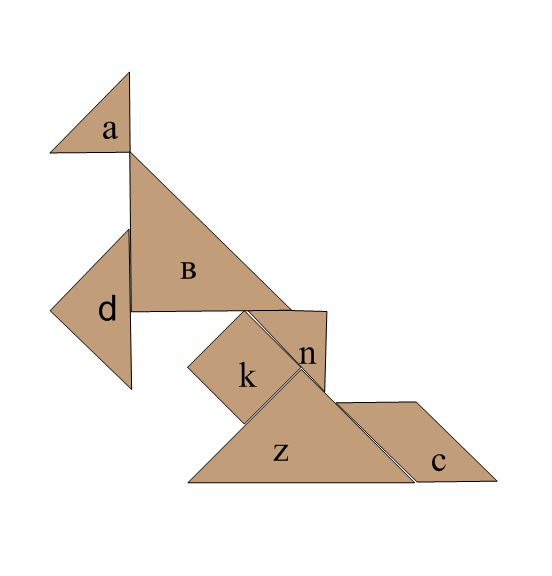 (оборотная сторона 6 магнитов)(оборотная сторона 6 магнитов)Итог урока. Шляпы мышления.красная- Какие у меня по этому поводу возникают чувства?Белая -Какую информацию мы получили? Что узнали?Черная-Что не получилось? Над чем будем работать?Жёлтая-Что получилось отлично?Зелёная- Творчество. Различные идеи. Новые идеи. Предложения. Синяя- Чего мы достигли? Что нужно сделать дальше?